SEDMOŠOLCI IN PROJEKT RASTEM S KNJIGOV torek, 22. marca 2022, smo se v sklopu projekta Rastem s knjigo in z učiteljico Katjo Zorčič odpravili v Valvasorjevo knjižnico Krško.S pomočjo Cobissa smo sami poiskali nekaj knjig. Pogovorili smo se o navadnih in o e-knjigah.Ogledali smo si tudi star del knjižnice, kjer smo videli kopijo Biblije.Na koncu smo odšli v prostor, kjer je razstavljena stalna zbirka z naslovom Speedway v Sloveniji.Obisk smo zaključili s prejemom knjige Jaz sem Andrej.Ajda Krivec in Lana MirtRastem s knjigo je nacionalni projekt spodbujanja bralne kulture. Organizira ga Javna agencija za knjigo RS že 16. leto zapored. S projektom skušajo osnovnošolce in srednješolce motivirati za branje mladinskega leposlovja slovenskih avtorjev ter jih spodbuditi k obiskovanju splošnih knjižnic. Vsi učenci so prejeli v dar knjigo pisatelja Vinka Moderndorferja Jaz sem Andrej.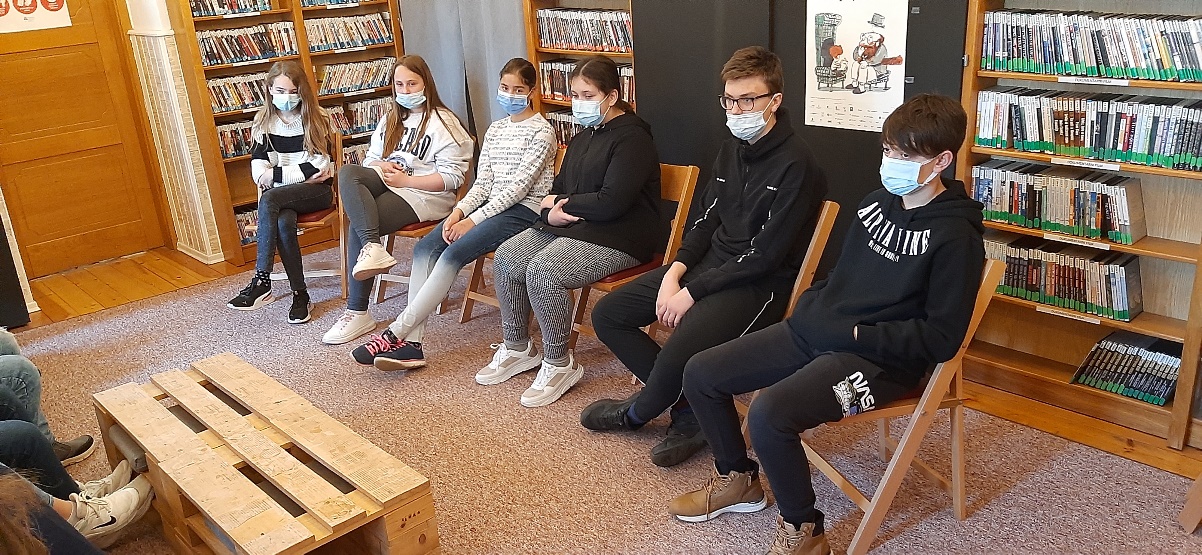 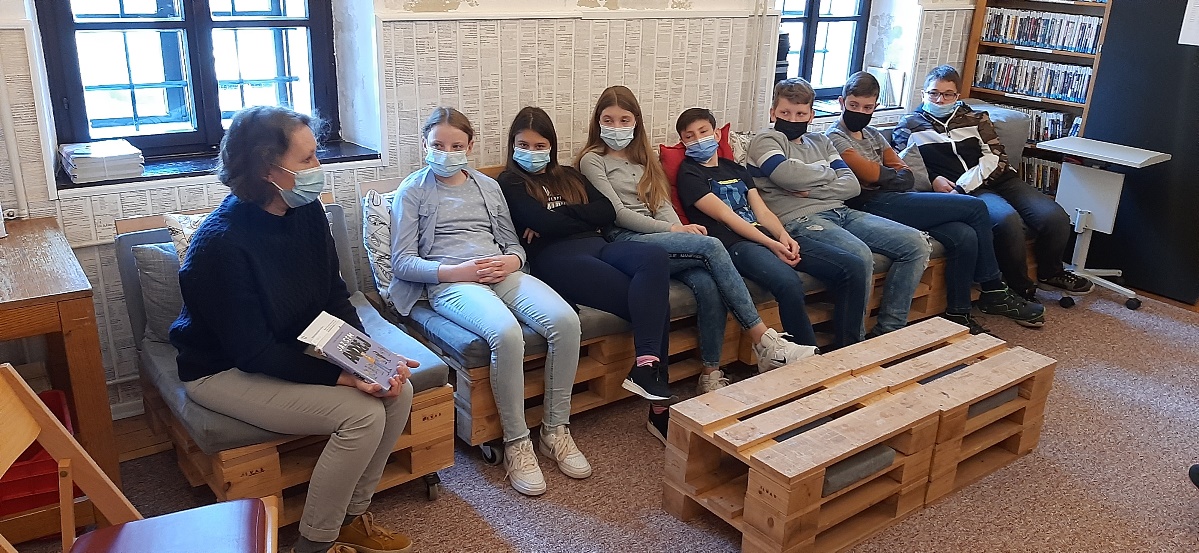 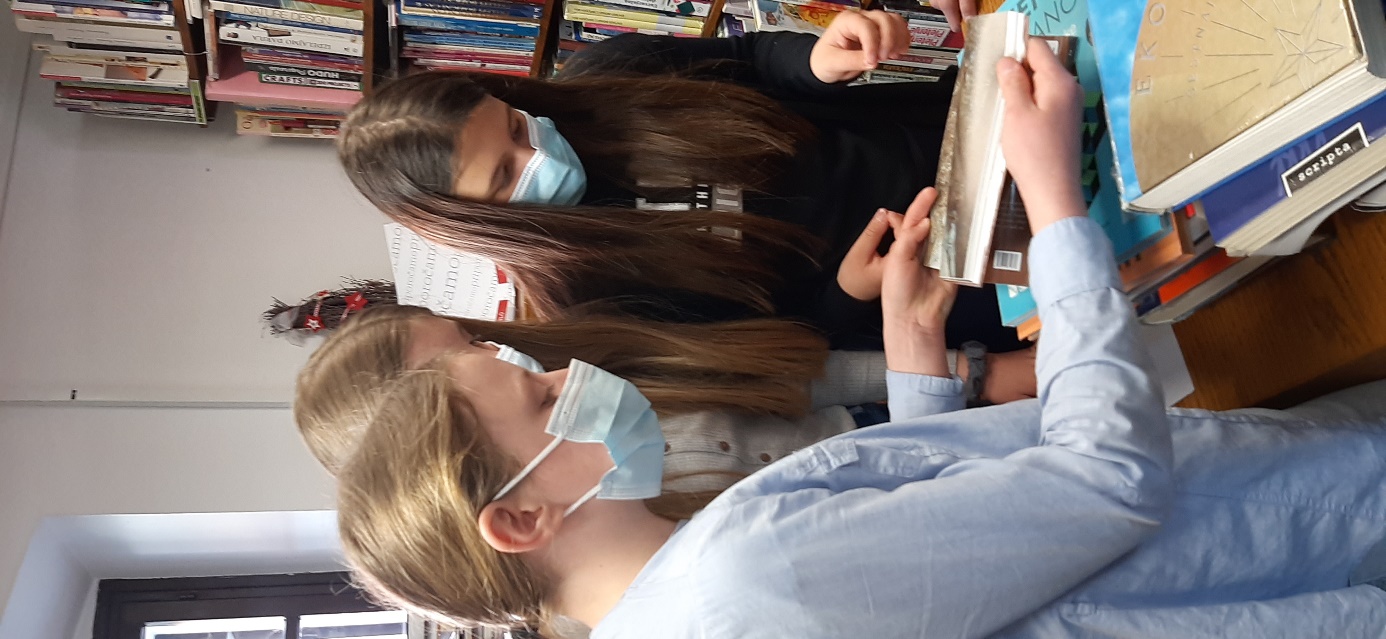 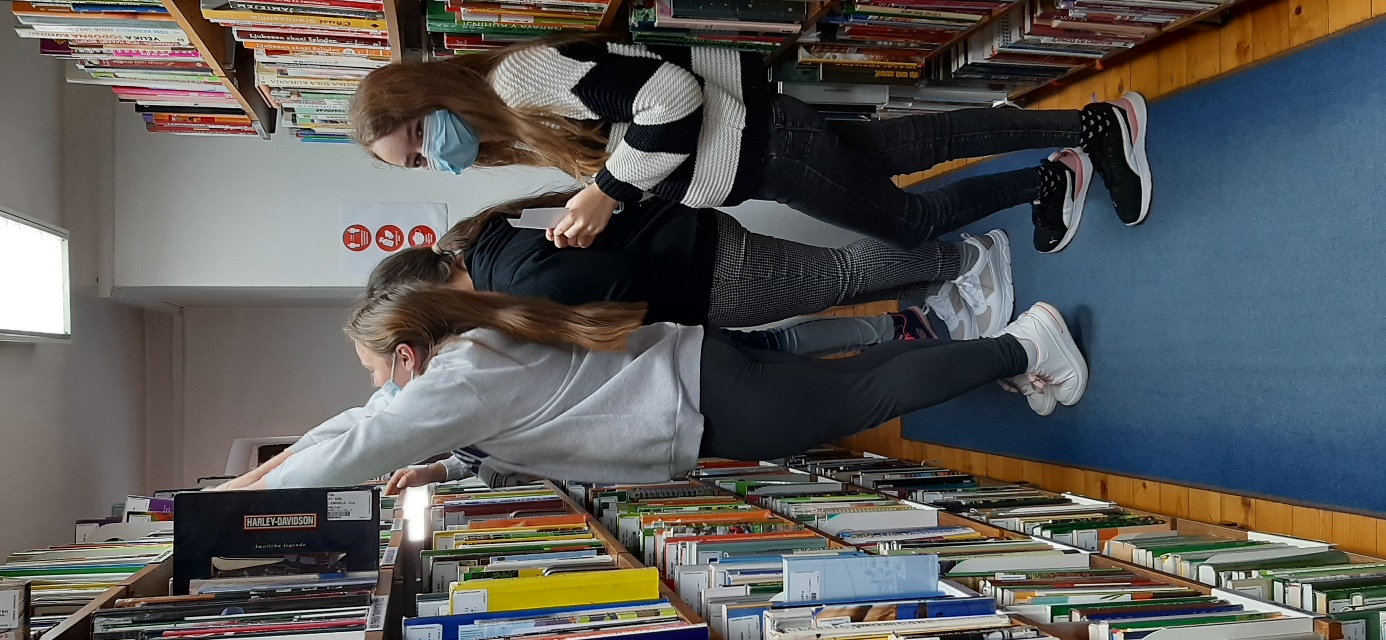 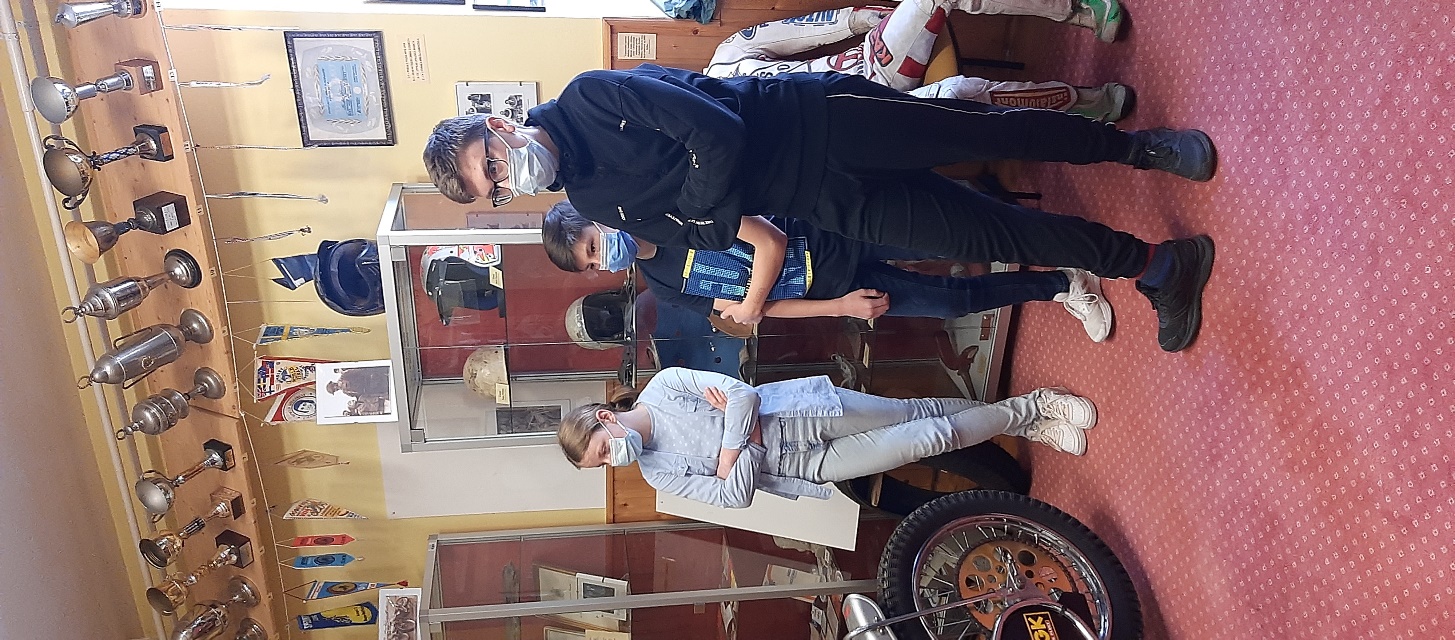 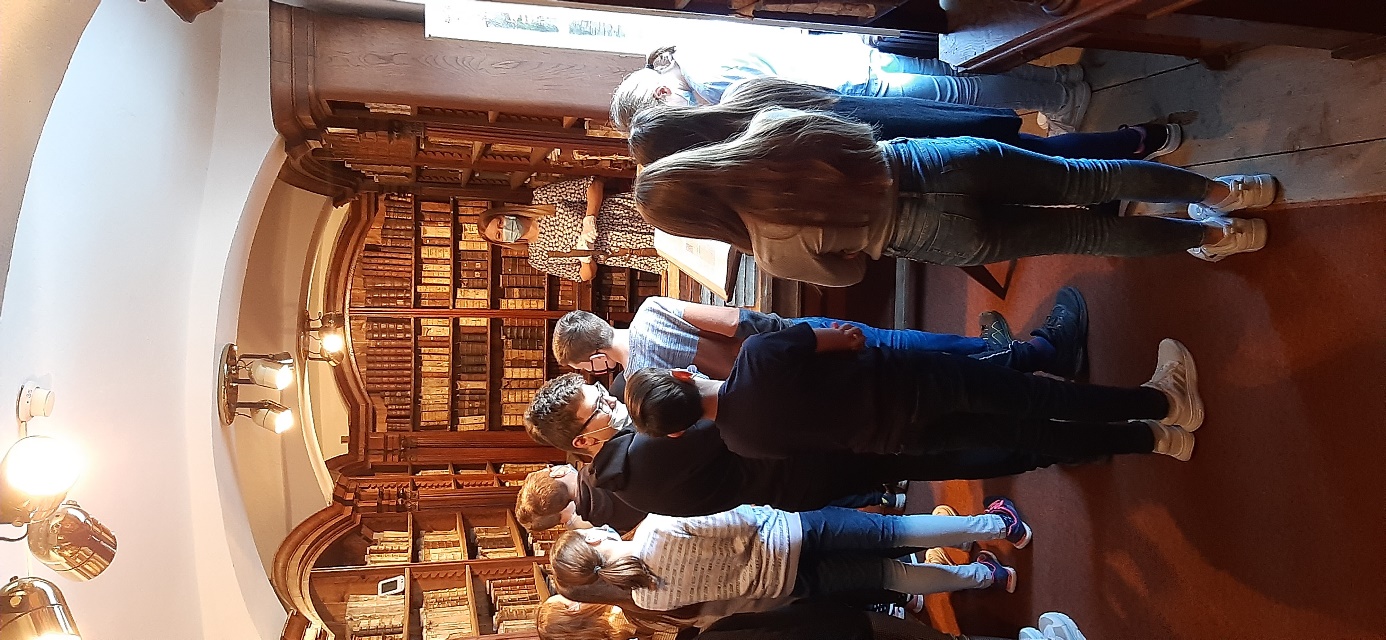 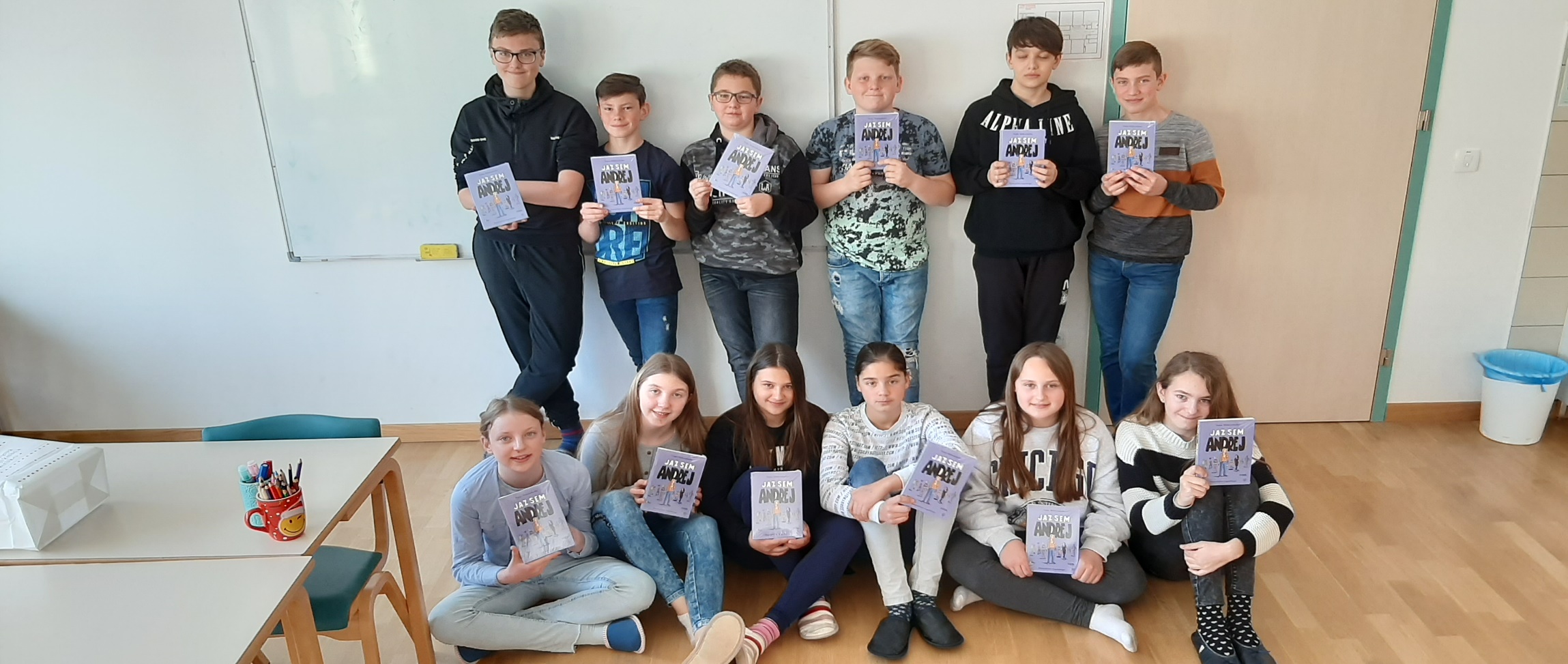 